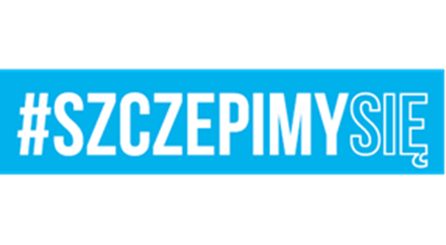 Giżycko dn. 25 listopada 2021 r. DO WSZYSTKICH WYKONAWCÓW:Dotyczy: postępowania o udzielenie zamówienia na wykonanie usługi konserwacji i napraw systemów oraz urządzeń alarmowych Jednostek Wojskowych będących na zaopatrzeniu 24 Wojskowego Oddziału Gospodarczego Giżycko, na 2022 rok (57/2021).I ZAWIADOMIENIE O WYBORZE OFERTY NAJKORZYSTNIEJSZEJZamawiający – 24 Wojskowy Oddział Gospodarczy w Giżycku, działając zgodnie z art. 253 ust. 2 Ustawy z dnia 11 września 2019 roku – Prawo zamówień publicznych (t.j. Dz. U. z 2021 r. poz. 1129 z późn.zm.) informuje, że w postępowaniu o udzielenie zamówienia publicznego na wykonanie usługi konserwacji i napraw systemów oraz urządzeń alarmowych Jednostek Wojskowych będących na zaopatrzeniu 24 Wojskowego Oddziału Gospodarczego Giżycko, na 2022 rok wybrano, jako najkorzystniejszą, ofertę Wykonawcy:KOMANDOS PODLASIE Sp. Z o.o.15-102 BiałystokUZASADNIENIE:Wykonawca złożył ofertę niepodlegającą odrzuceniu, która otrzymała 95,85 punktów w ramach kryteriów oceny ofert. Wykonawca spełnił warunki udziału w postępowaniu oraz nie podlega wykluczeniu. Oferta odpowiada treści SWZ. Zamawiający dysponuje środkami finansowymi pozwalającymi na zawarcie umowy.II OFERTY ZŁOŻONE W POSTĘPOWANIU I PUNKTACJA PRZYZNANA W POSZCZEGÓLNYCH KRYTERIACH   KOMENDANT     			/-/  płk Wojciech GRZYBOWSKINr OfFirmy Wykonawców,którzy złożyli oferty w terminieCena brutto za konserwacjeCena brutto za 1 rbg naprawyIlość pracowników / serwisantów z uprawnieniami uczestniczącymi w realizacji zamówieniaPunktacja łączna1.KOMANDOS PODLASIE Sp. Z o.o.15-102 Białystok15,85404095,852.„STEKOP” Spółka Akcyjna02-127 Warszawa20204080